SMLOUVA O DÍLOuzavřená podle ustanovení § 2586 a násl. zákona č. 89/2012 Sb., občanský zákoník, ve znění pozdějších předpisůSMLUVNÍ  STRANYObjednatel:	Výzkumný ústav lesního hospodářství a myslivosti, v.v.i.	Strnady 136, 252 02 Jíloviště                        	Adresa pro poštovní doručování. Strnady 136, 156 00 Praha 5 - Zbraslav	Zapsaný v rejstříku veřejných výzkumných institucí vedeném MŠMT Praha	Zastoupený ředitelem xxx                            IČ: 00020702	DIČ: CZ00020702                            	Jednáním pověřen: xxxxx                            Telefon: xxx, e-mail: xxx	Bankovní spojení: xxxx                             (dále jen "objednatel")Zhotovitel:	Název: 		Hubertova lesní, s.r.o.	Sídlo:			671 22  Šatov, č.p. 152	Zastoupený: 		xxxx, jednatelem		IČ: 			07210906		DIČ: 			CZ07210906Bankovní spojení: 	xxxx                            Zapsaný v Obchodním rejstříku             vedeném  Krajským soudem v Brně	Spisová značka 	oddíl C, vložka 106812	Jednáním pověřen	xxx                            Telefon: xxxxx	e-mail:xxxxxx	(dále jen "zhotovitel")Tato smlouva o dílo (dále jen „smlouva“) se uzavírá na základě výsledku veřejné zakázky malého rozsahu, s názvem „Mýtní nahodilá těžba harvestorem + přibližování vyvážečkou III“, č.j.  41/000835/VULHM/2020.Objednatel a zhotovitel uzavírají tuto smlouvu o dílo, v níž se zhotovitel zavazuje provést na svůj náklad a nebezpečí pro objednatele dílo specifikované v čl. II. této smlouvy a objednatel se zavazuje toto dílo převzít a zaplatit cenu sjednanou v čl. VI. této smlouvy.PŘEDMĚT SMLOUVYZhotovitel se smlouvou zavazuje provést pro objednatele na svůj náklad a nebezpečí těžební činnosti a činnosti související (včetně provedení potěžebních úprav, apod.). Objednatel se zavazuje řádně provedené činnosti od zhotovitele převzít a zaplatit zhotoviteli za jejich provedení cenu sjednanou touto smlouvou.Činnosti dle této smlouvy budou zhotovitelem prováděny na základě zadávacích listů, předaných objednatelem zhotoviteli. Zhotovitel se zavazuje provést sjednané práce dle této smlouvy provést v rozsahu, v termínech a za podmínek stanovených touto smlouvou a zadávacím listem. Zadávací list slouží též k upřesnění podmínek prováděných činností. Zadávací listy jsou zhotoviteli předávány průběžně objednatelem v době plnění předmětu této smlouvy.Číselník je evidenční doklad o výrobě dříví vyhotovený zhotovitelem. Číselník obsahuje údaje o zhotovitelem vytěženém dříví, vyrobené dřevině, sortimentech, rozměru, objemu, kvalitě, hmotnosti, počtu oddenků a porostu, kde byla těžba prováděna. Předmětem této smlouvy je provádění těžby dříví harvestorovou technologií, sortimentace a přibližování dříví na odvozní místo (OM), zahrnující především tyto činnosti:nahodilá SM mýtní těžba dříví s hmotnatostí většinou 1 m3+,sortimentace dle požadavku zadavatele (bude upřesněna před zahájením prací) a přibližování na odvozní místo (OM); vzdálenosti z lokality pařez (P) k odvoznímu místu jsou v rozmezí 0 – 350 m; ukládání dříví do skládek na OM,Bližší vymezení předmětu smlouvy, jeho rozsahu a struktura (včetně specifikace těžebních a souvisejících činností) jsou uvedeny v zadávacím listu.Celkové předpokládané množství dříví (dále též „CPM“) po celou dobu účinnosti smlouvy činí 2.500 m3.Množství dříví (CPM) uvedené v předchozím odstavci tohoto článku smlouvy je údajem pouze předpokládaným (orientačním). Množství dříví zhotovitelem skutečně zpracovaného (popř. zpracovaného a asanovaného) se oproti celkovému předpokládanému množství uvedenému v předchozím odstavci tohoto článku smlouvy může lišit až o +/- 20 %; taková změna, tj. změna v množství zpracovávaného (popř. zpracovávaného a asanovaného) dříví je výlučně na uvážení objednatele.III.ČAS, TERMÍNY PLNĚNÍ PRACÍTato smlouva se uzavírá na dobu určitou, a to:do 30. 11. 2020, nebodo naplnění limitu 120 % z CPM dříví.Sjednané činnosti bude zhotovitel provádět v průběhu měsíců září až listopad 2020.Zhotovitel bere na vědomí, že termíny prací budou koordinovány na základě probíhající lovecké sezóny, tzn. že v konkrétních dnech stanovených po dohodě se zadavatelem, budou práce přerušeny.IV.Místo plnění, základní zásadyMísto plnění: Obora Březka, Kostelec u Křížků 75, 261 68 Kamenice.Zhotovitel se zavazuje provádět činnosti podle této smlouvy na základě zadávacích listů obdržených od objednatele, jejichž součástí je mimo jiné rovněž upřesnění podmínek provádění činností, a to včetně lhůt (termínů), ve kterých mají být činnosti zhotovitelem provedeny. Zhotovitel je povinen činnosti provádět plně v souladu se zadávacími listy, zejména v termínech v nich uvedených.Objednatel bude zhotoviteli zadávací listy předávat průběžně. Zhotovitel je povinen k výzvě objednatele zadávací listy převzít. Předání a převzetí zadávacího listu bude smluvními stranami stvrzeno jejich podpisem na zadávacím listu. V případě, že zhotovitel nepotvrdí převzetí zadávacího listu podpisem do následujícího pracovního dne ode dne jeho předání, zadávací list se považuje za zhotoviteli doručený, resp. zhotovitelem převzatý, jeho předáním do sféry dispozice zhotovitele.Zhotovitel je oprávněn zahájit provádění činností vždy až po předání zadávacího listu.Zhotovitel je povinen zahájit provádění činností dle smlouvy nejpozději do 5 pracovních dnů od předání prvního zadávacího listu. Zahájením provádění činností ve smyslu smlouvy se rozumí započetí kterékoliv činnosti dle čl. II. smlouvy.V.Převzetí  provedených  pracíZhotovitel je povinen předávat objednateli číselníky vytvořené v souladu s pokyny objednatele a smlouvou, a to vždy nejpozději do 3 pracovních dnů ode dne, kdy budou dokončeny těžební činnosti. Číselník bude obsahovat vzestupné číselné označení, které se nebude při poskytování plnění dle smlouvy opakovat.Objednatel je povinen číselníky od zhotovitele přebírat, a to ve lhůtě 3 pracovních dnů od okamžiku, kdy je objednatel k jejich převzetí zhotovitelem vyzván. Po převzetí číselníků objednatel provede jejich kontrolu (včetně kontroly provedených těžebních činností), a to nejpozději do 3 pracovních dnů ode dne jejich převzetí. V případě, že číselníky či provedené těžební činnosti nevykazují vady, objednatel provede v téže lhůtě akceptaci číselníků, a to uvedením podpisu zástupce objednatele s uvedením data akceptace. Akceptací číselníku objednatel potvrzuje, že těžba (těžební činnosti) byla provedena řádně a v souladu se zadávacím listem. V případě, že číselník či provedené těžební činnosti budou vykazovat vady, je objednatel oprávněn vznést námitku a dle okolností stanovit zhotoviteli přiměřenou lhůtu pro jejich odstranění. Zhotovitel je následně povinen ve stanovené lhůtě vady odstranit a číselník opětovně předložit objednateli k akceptaci.Příjem vytěžené dřevní hmoty bude prováděn měřením v hráních (na lokalitě OM) nebo měřením středových nebo čepových tlouštěk a délek, v souladu s Doporučenými pravidly pro měření a třídění dříví v České republice platnými od l. l. 2008, a to v závislosti na užité technologii, výjimečně jiným, smluvními stranami písemně ujednaným způsobem. Zhotovitel je dále povinen alespoň jednou měsíčně předkládat objednateli písemný soupis provedených souvisejících činností, v členění dle jednotlivých porostů, a to za příslušný kalendářní měsíc. Po převzetí soupisu objednatel provede jeho kontrolu provedených činností, a to nejpozději do 3 pracovních dnů ode dne převzetí příslušného soupisu. V případě, že soupis či provedené činnosti nevykazují vady, objednatel provede v téže lhůtě i akceptaci soupisu. Soupisy jsou řádně akceptovány podpisem zástupce objednatele, s uvedením data akceptace. Akceptací soupisu objednatel potvrzuje, že související činnosti byly provedeny řádně a v souladu se zadávacím listem a smlouvou. V případě, že soupis či provedené související činnosti budou vykazovat vady, je objednatel oprávněn vznést námitku a dle okolností stanovit zhotoviteli přiměřenou lhůtu pro jejich odstranění. Zhotovitel je následně povinen ve stanovené lhůtě vady odstranit a soupis opětovně předložit objednateli k akceptaci.Po ukončení veškerých těžebních a souvisejících činností je zhotovitel povinen předat porost objednateli, a to nejpozději do 3 pracovních dnů od ukončení veškerých činností, včetně potěžebních úprav v porostu. V případě, že těžební a související činnosti (včetně potěžebních úprav) nebyly provedeny zhotovitelem řádně, popř. nebyl řádně vyhotoven číselník či soupis souvisejících činností, není objednatel povinen příslušný zadávací list potvrdit; na zadávacím listu bude v takovém případě učiněn přehled zjištěných nedostatků včetně lhůty pro jejich odstranění. Zhotovitel je následně povinen ve stanovené lhůtě nedostatky odstranit a opětovně předložit zadávací list k odsouhlasení (potvrzení) objednateli. Stanovením lhůty k odstranění nedostatků není dotčeno právo objednatele požadovat zaplacení smluvní pokuty dle čl. IX. smlouvy. Ke konečnému předání a převzetí pracoviště (porostu) tak dojde po provedení (a dokončení) činností, včetně provedení potěžebních úprav, potvrzením (podpisem) objednatele na příslušném zadávacím listu, jímž bylo provedení činností zhotoviteli zadáno, a to po řádném dokončení činností zhotovitelem a akceptaci číselníků a soupisů objednatelem v souladu s tímto článkem smlouvy.VI. CENASjednaná cena za 1 m3 zpracovaného dříví je 320,- Kč bez DPH a obsahuje veškeré touto smlouvou sjednané práce.Cena za provedení činností dle této smlouvy v CPM je 800 000,- Kč bez DPH. Objednatel zhotoviteli uhradí cenu za skutečně poskytnuté plnění, stanovené jako součin množství skutečně zpracovaného a přiblíženého (popř. skutečně zpracovaného a asanovaného) dříví včetně ostatních skutečně provedených souvisejících  činností a příslušné jednotkové ceny za 1 m3 bez DPH. Ceny uvedené tomto článku této smlouvy jsou maximální a nepřekročitelné a zahrnují veškeré náklady zhotovitele na řádné poskytnutí veškerých sjednaných plnění dle této smlouvy.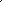 K ceně za plnění poskytnuté dle smlouvy bude připočtena DPH v sazbě a ve výši dle platného zákona o dani z přidané hodnoty.VII.Platební podmínkyCena za provedené činnosti (za dřevní hmotu skutečně vytěženou a následně přiblíženou na OM, popř. asanovanou, a za ostatní skutečně provedené související činnosti) bude zhotoviteli uhrazena za každý kalendářní měsíc, a to v rozsahu skutečně poskytnutého, řádně dokončeného a objednatelem převzatého a akceptovaného, plnění. Zhotovitel je oprávněn jedenkrát měsíčně vyúčtovat cenu za činnosti dle smlouvy řádně provedené v předcházejícím kalendářním měsíci.Cena za provedené činnosti bude zhotoviteli hrazena na základě řádných daňových dokladů (faktur) doručených objednateli na adresu pro poštovní doručování; přílohou daňového dokladu (faktury) bude soupis činností provedených zhotovitelem za fakturované období, které byly převzaty a akceptovány odběratelem. Sjednaný den uskutečnění zdanitelného plnění je vždy poslední den v kalendářním měsíci, za který se plnění prací fakturuje. Zhotovitel je povinen vystavit a doručit daňový doklad (fakturu) objednateli vždy nejpozději do 15. dne následujícího kalendářního měsíce. Veškeré sankce a úroky vzniklé ze smlouvy nebo v souvislosti s ní hradí povinná smluvní strana na základě daňového dokladu (faktury); daňový doklad (faktura) musí být smluvní straně povinné doručen nejpozději do 5 pracovních dnů ode dne jeho vystavení. V opačném případě se prodlužuje splatnost daňového dokladu (faktury), a to o tolik dnů, o kolik byl smluvní straně povinné jej uhradit doručen později.Veškeré daňové doklady (faktury) vystavované dle smlouvy mají splatnost 30 dní od data vystavení daňového dokladu (faktury).Daňový doklad (faktura) musí obsahovat veškeré náležitosti stanovené příslušnými právními předpisy a smlouvou, v opačném případě je objednatel oprávněn jej vrátit zhotoviteli, aniž by se dostal do prodlení s jeho úhradou. Lhůta splatnosti v takovém případě počíná běžet až od doručení řádně opraveného či doplněného daňového dokladu (faktury), a to případně včetně požadovaných příloh.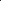 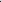 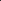 V případě, že zhotovitelem provedené činnosti nebudou provedeny řádně či vykazují-li vady, objednatel není povinen takové činnosti od zhotovitele převzít, akceptovat a uhradit zhotoviteli cenu za jejich provedení, resp. v takovém případě zhotovitel není oprávněn daňový doklad (fakturu) za provedené činnosti vystavit.Cena se považuje za uhrazenou včas, je-li příslušná fakturovaná částka odepsána z bankovního účtu objednatele ve prospěch bankovního účtu zhotovitele nejpozději v den splatnosti ceny dle příslušné faktury (daňového dokladu).Zhotovitel není oprávněn započíst jakékoliv své pohledávky vůči pohledávkám objednatele. Zhotovitel dále není oprávněn postoupit jakoukoli svou pohledávku za objednatelem třetí osobě, stejně jako není oprávněn ji zastavit nebo s ní jinak nakládat, ledaže bude mezi smluvními stranami ujednáno jinak.VIII.Podmínky provádění činností, práva a povinnosti smluvních stranZhotovitel se zavazuje zpracovat, popř. též asanovat, veškeré objednatelem požadované množství dříví a provést veškeré objednatelem požadované činnosti dle této smlouvy.Objednatel seznámí zhotovitele s požadavky ochrany přírody a s pohybem externích subjektů, vyskytujících se v místě plnění.Objednatel je oprávněn kontrolovat průběh provádění prací zhotovitelem, řídit jejich postup, upřesňovat sortimentaci a v případě sporu nebo mimořádných okolností je rovněž oprávněn probíhající činnosti zastavit, popř. přerušit.Zhotovitel se zavazuje:provést manipulaci dříví podle „sortimentace", tj. dle specifikace technických požadavků objednatele na výrobu sortimentů dříví. Sortimentaci předá objednatel zhotoviteli před zahájením činností (prací), resp. nejpozději současně s předáním příslušného zadávacího listu, na jehož základě je zhotovitel oprávněn započít s prováděním činností,provádět soustředění dříví na lokalitu OM bezodkladně po provedení těžby dříví, nejpozději však do termínu uvedeného v zadávacím listu,disponovat oprávněními vyžadovanými v souvislosti s provozem a použitím mechanismůpoužívat výhradně mechanismy vybavené biologicky odbouratelnými oleji,udržovat bezvadný technický stav použitých mechanismů tak, aby nedocházelo k únikům oleje či provozních kapalin, zapříčiněným jejich nevhodným technickým stavem,používat vhodné osobní ochranné pracovní prostředky a dodržovat předpisy o bezpečnosti a ochraně zdraví při práci a předpisy o požární ochraně,neohrožovat provoz na účelových komunikacích a elektrickém vedení v místě plnění,v případě poškození kmenů nebo kořenových náběhů provést na své náklady ošetření poškozených míst nejpozději do konce pracovní směny, při níž k poškození došlo, a to prostředkem zabraňujícím napadení dřevokaznými houbami,v případě poškození oplocenek/y provést na své náklady její/ich opravu, a to do konce pracovní směny, při níž k takovému poškození došlo,zajistit organizaci práce s dodržením veškerých požadavků bezpečnosti a ochrany zdraví při práci a příslušných požárních předpisů, garantovat a zajistit havarijní připravenosti svého personálu k provádění havarijních postupů, odstraňovat zavěšené stromy a uvolňovat cesty, odvodňovací příkopy a propusti, apod., a to nejpozději do konce pracovní směny, při níž k takovému závadnému stavu došlo,po ukončení činností v porostu provést potěžební asanaci pracoviště (zejména oprava narušení půdního krytu kolejemi od použité mechanizace, poškození technických zařízení aj.), vyčistit odvodňovací síť, příkopy, propusti, a to v termínu stanoveném objednatelem (zpravidla v zadávacím listu).5) 	Zhotovitel se dále zavazuje:přednostně zpracovat všechno kůrovcové či kůrovcem ohrožené dříví v termínech a za podmínek dle obecně platných závazných předpisů, zejména pak platného zákona o lesích. Termín pro zpracování (či zpracování a asanaci) kůrovcového či kůrovcem ohroženého dříví činí 15 dnů od předání zadávacího listu; takto stanovený termín může být po dohodě s objednatelem prodloužen,provádět těžbu tak, aby bylo zpracováno veškeré dříví nad 10 cm tloušťky,dříví soustředěné na lokalitě OM nepřevážet či neukládat na jinou lokalitu OM bez předchozího souhlasu objednatele.6)   Zhotovitel je povinen v průběhu smluvního vztahu založeného smlouvou předcházet možným škodám. Zhotovitel je tak povinen veškeré činnosti dle smlouvy zajišťovat a vykonávat tak, aby neohrozil životní prostředí, majetek objednatele, ani jiných právnických nebo fyzických osob, ani zdraví svých zaměstnanců nebo třetích osob. Zhotovitel odpovídá za škody, které vzniknou v souvislosti se zajišťováním a prováděním činností upravených touto smlouvou, odpovídá i za škody, které způsobí jeho zaměstnanci nebo právnické či fyzické osoby, které využije pro plnění svých povinností, včetně škod způsobených cestou do místa plnění, v místě plnění nebo cestou z místa plnění a v bezprostředním okolí. Zhotovitel nese odpovědnost za plnění svých povinností ze smlouvy ve stejném rozsahu i v případě, že provádění činností dle smlouvy zajišťuje prostřednictvím třetích osob.7) 		Zhotovitel odpovídá za:škody na životním prostředí, životech a zdraví lidí, živočichů, rostlin a škody na majetku objednatele či dalších osob, ke kterým dojde v důsledku používání nevhodných či nedovolených technologií či postupů, používání nevhodných či nedovolených ropných produktů, nepovolených chemikálií, závadných látek a materiálů, či v důsledku nedodržení příslušných obecně závazných předpisů, zabezpečení dodržování povinností vyplývajících pro vlastníka lesa z příslušných ustanovení zákona č. 289/1995 Sb., o lesích a o změně a doplnění některých zákonů (lesní zákon), ve znění pozdějších předpisů,zajištění požární ochrany a posouzení požárního nebezpečí dle ustanovení § 6 zákona	č. 133/1985 Sb., o požární ochraně, ve znění pozdějších předpisů.8) 	Objednatel nenese odpovědnost za škody způsobené jednáním či opomenutím zhotovitele nebo za škody, za které zhotovitel odpovídá dle smlouvy.IX.Smluvní pokuty a úrok z prodleníZhotovitel se zavazuje zaplatit objednateli smluvní pokutu v případě, že:zhotovitel se ocitl v prodlení s prováděním těžebních nebo souvisejících činností, s výjimkou případů uvedených pod písm. b) — h) tohoto odstavce, a to ve výši 500,- Kč za každý i započatý den prodlení,zhotovitel se ocitl v prodlení se zpracováním nebo se zpracováním a asanací kůrovcového či kůrovcem ohroženého dříví, ve výši 100,- Kč/m3 , a to za každý jeden m3 předaného kůrovcového či kůrovcem ohroženého dříví, které nebylo zpracováno nebo zpracováno a asanováno v souladu se zadávacím listem a smlouvou,zhotovitel se ocitl v prodlení s provedením soustředění dříví na lokalitu OM, ve výši 50,- Kč za každý 1 m3 dříví, s jehož soustředěním je v prodlení, a za každý i započatý kalendářní měsíc prodlení,zhotovitel nezajistil včasné ošetření kořenových náběhů či kmenů stromů dle čl. VIII. odst. 4, písm. h) smlouvy, a to ve výši 300,- Kč za každý včas neošetřený kořenový náběh či kmen stojícího stromu;zhotovitel nezajistil včasnou opravu oplocenky dle čl. VIII. odst. 4, písm. i) smlouvy, a to ve výši 500,- Kč za každou neopravenou oplocenku a za každý i započatý den prodlení;zhotovitel provedl neoprávněnou těžbu dříví, a to ve výši 1.000,- Kč za každý 1 m3 neoprávněně vytěženého dříví;při přejímce dříví vyrobeného zhotovitelem byly na tomto zjištěny neodstranitelné vady (např. trhliny, nedodržení nadměrku, nedodržení min. čepu), tj. zejména pokud zhotovitel nedodržel technické požadavky na výrobu jednotlivých sortimentů stanovené zadávacím listem, a to ve výši 100,- Kč za každý 1 m3 vadného dříví;zhotovitel porušil jakoukoliv povinnost ujednanou čl. VIII., odst. 4, této smlouvy, s výjimkou případů uvedených v tomto odstavci pod písm. a) - i), zejm. neprovedl potěžební asanaci pracoviště, nevyklidil a nevyčistil odvodňovací sítě a lokalitu OM řádně a včas, a to ve výši 2.000,- Kč za každý jednotlivý případ porušení povinnosti.V případě prodlení smluvní strany se zaplacením peněžitého dluhu se smluvní strana, která je v prodlení, zavazuje zaplatit druhé smluvní straně úrok z prodlení ve výši 0,05 % z dlužné částky za každý i započatý den prodlení.Objednatel je oprávněn svou pohledávku za zhotovitelem z titulu povinnosti zhotovitele zaplatit smluvní pokutu započíst oproti pohledávce zhotovitele za objednatelem z titulu povinnosti objednatele zaplatit cenu za provedené činnosti (popř. její část).Zaplacením smluvní pokuty nezaniká povinnost zhotovitele splnit povinnost, jejíž splnění bylo smluvní pokutou zajištěno, stejně jako tím není dotčeno ani omezeno právo objednatele na náhradu škody vzniklé porušením povinnosti, jejíž splnění je smluvní pokutou zajištěno, a to v plném rozsahu, popř. právo objednatele od smlouvy odstoupit. X.odstoupení od smlouvyV případě, že zhotovitel nezahájí provádění činností do 5 pracovních dnů ode dne předání prvního zadávacího listu, smlouva 6. pracovním dnem zaniká. Objednateli v takovém případě (okamžikem zániku smlouvy) vzniká právo na zaplacení částky ve výši 5 % z celkové ceny uvedené v čl. VI. odst. 2 této smlouvy.Kterákoliv ze smluvních stran je oprávněna od smlouvy písemně odstoupit z důvodů a za podmínek stanovených občanským zákoníkem nebo smlouvou.Objednatel je oprávněn odstoupit od smlouvy v případě, že:nabylo právní moci rozhodnutí soudu o úpadku zhotovitele ve smyslu zákona č. 182/2006 Sb., o úpadku a o způsobech jeho řešení (insolvenční zákon), ve znění pozdějších předpisů,zhotovitel nezahájil provádění činností na základě druhého či dalších zadávacích listů do 5 pracovních dnů ode dne jejich předání objednatelem,zhotovitel je v prodlení s prováděním činností zadaných zadávacím listem (s jakýmkoli termínem vyplývajícím ze zadávacího listu) po dobu delší než 15 dnů, přestože byl objednatelem na takové prodlení písemně upozorněn,zhotovitel je opakovaně (min. dvakrát) v prodlení s prováděním činností zadaných zadávacím listem (s jakýmkoli termínem vyplývajícím ze zadávacího listu) o méně než 15 dnů,zhotovitel je v prodlení se splněním jakéhokoliv peněžitého závazku vůči objednateli vzniklého na základě smlouvy po dobu delší než 30 dnů.Zhotovitel je oprávněn odstoupit od smlouvy v případě, že objednatel je v prodlení s uhrazením ujednané ceny za provedené činnosti po dobu delší než 30 dnů.XI.Závěrečná ustanoveníSmlouva a právní poměry z ní vzniklé či s ní související se řídí právním řádem České republiky, zejména občanským zákoníkem. Veškeré spory, které ze smlouvy případně vzniknou, včetně sporů o její platnost, výklad nebo zrušení, budou s konečnou platností řešeny výlučně podle právních předpisů České republiky a výlučně soudy České republiky.Smlouva může být doplňována nebo měněna pouze ve formě vzestupně číslovaných písemných dodatků podepsaných oběma smluvními stranami.Smluvní strany níže svým podpisem stvrzují, že v průběhu vyjednávání o smlouvě vždy jednaly a postupovaly čestně a transparentně a současně se zavazují, že takto budou jednat i při plnění smlouvy a veškerých činnostech s ní souvisejících.Podléhá-li smlouva povinnosti uveřejnění dle zákona č. 340/2015 Sb., o zvláštních podmínkách účinnosti některých smluv, uveřejňování těchto smluv a o registru smluv (zákon o registru smluv), ve znění pozdějších předpisů, nabývá účinnosti dnem jejího uveřejnění v souladu se zmíněným zákonem. V ostatních případech smlouva nabývá účinnosti dnem jejího podpisu oběma smluvními stranami. Zveřejnění smlouvy v Registru smluv zajistí objednatel.Smlouva je vyhotovena ve třech originálních stejnopisech, z nichž objednatel obdrží po dvou a zhotovitel po jednom jejím vyhotovení.Smluvní strany prohlašují, že s obsahem smlouvy souhlasí a rozumí mu, zavazují se k jejímu plnění a rovněž prohlašují, že smlouva byla uzavřena podle jejich vážné a svobodné vůle prosté tísně. Na důkaz toho připojují své podpisy.Za objednatele: 					Za zhotovitele:V Strnadech, dne 15. 9. 2020        	 		 V Praze, dne  11. 9. 2020.........................................................			.........................................................                          xxxxx				             xxxx                      ředitel					jednatelVýzkumný ústav lesního hospodářství 			Hubertova lesní, s.r.o.             a myslivosti, v.v.i.